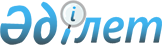 О признании утратившим силу постановления Кабинета Министров Республики Казахстан от 16 августа 1995 года № 1126Постановление Правительства Республики Казахстан от 22 июля 1999 года № 1037



          Правительство Республики Казахстан постановляет:




          1. Признать утратившим силу постановление Кабинета Министров 
Республики Казахстан от 16 августа 1995 г. № 1126   
 P951126_ 
  "Об утверждении 
положения о порядке выдачи органами налоговой службы Республики Казахстан 
патентов физическим лицам, занимающимся предпринимательской деятельностью" 
(САПП Республики Казахстан, 1995 г., № 28, ст. 336).




          2. Настоящее постановление вступает в силу со дня подписания.





     Премьер-Министр
   Республики Казахстан  

     (Специалисты: Кушенова Д.
                   Склярова И.)


					© 2012. РГП на ПХВ «Институт законодательства и правовой информации Республики Казахстан» Министерства юстиции Республики Казахстан
				